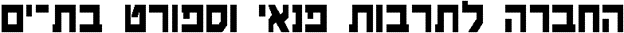 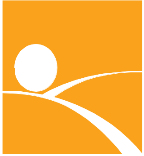 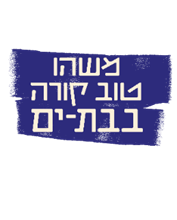 הורים יקריםאנו שמחים שבחרתם לרשום את בנכם / בתכם  למעון של החברה לתרבות פנאי וספורט בת ים .המעון מופעל ע"י החברה ומלווה ע"י צוות מקצועי המתמחה בשיטה המונטסורית.אנו, הצוות החינוכי, נעשה ככל יכולתנו על מנת להבטיח לילדיכם מסגרת חינוכית איכותית וחמה, אשר תטפח את מכלול יכולותיו של הילד בתחומים השונים, על פי השיטה המונטסורית.נשמח לעמוד לרשותכם בכל שאלה או בעיה.  במשרדי הגיל הרך :073-2166138073-2166141פקס :  073-2166134  דואר אלקטרוני : yafa@tarbut-batyam.co.ilאנו מאחלים לכם שנת לימודים פורייה, מוצלחת ובטוחה.בקשה לרישום למעון יום בשיטה המונטסורית לשנה"ל  תשפ"באנו הח"מ מבקשים לרשום את בננו / בתנו למעון המונטסורי ברחוב האורגים בבת ים.( לא למלא - לשימוש המשרד בלבד  כיתה: __________  מעון: _____________ )שם הילד: ______________ שם משפחה: _______________ ת.ז. ______________ תאריך לידה: ____________                  מין  ז / נכתובת: ______________________________ טלפון  בבית _____________________                     ____________________________________________________--E.MAIL טלפן למקרה חירום : _____________________ שם וקירבה: _____________________אנו מצהירים בזאת כי כל הפרטים שמסרנו לעיל, לרבות הפרטים שבנספחים המצורפים לבקשה זו – הינם מלאים נכונים ומדויקים. במידה ויתברר בכל שלב שהוא שהפרטים שנמסרו, כולם או חלקם אינם נכונים ו/או מדויקים ו/או מלאים תהיה החברה לתרבות פנאי וספורט רשאית לבטל הרשמה/ להפסיק ביקורו של בננו/בתנו במעון , באופן מידי.אני הח"מ מ/ת  כי קראתי את כל האמור בבקשה על נספחיה (נספחים א-ד להלן), הבנתי את תכנם ומשמעותם ואני מתחייב למלא אחר אמור בהם.חתימת ההורה: ______________________      תאריך: ________________חתימת ההורה: ______________________      תאריך: ________________נהלי המעוןכללי 
א. החברה מתחייבת לקיים פעילות ברוח הגישה המונטיסורית.ב. צוות המעון יקבל במהלך השנה הכשרה הדרכה וליווי מקצועי בסיוע גורמים מקצועיים רלוונטיים ג. המעון יפעל במתכונת של מעון עצמאי ללא סמל משרד הכלכלה.מועדי פעילות המעון.המעון פועל בימים א – ה בשעות 7:30-16:30   בימי ו בשעות 7:30-12:30 . תיתכן הארכה במעון- בבוקר החל משעה 07:00 ועד 07:30 ובסוף יום עד השעה 17:00, בתוספת תשלום בכפוף למספר נרשמים מינימאלי.ב 29.8.21 יפתח המעון לשלושה ימי הסתגלות. במטרה להקל על תהליך קליטת הילדים. על ההורים לעקוב בימים אלה  אחר הנחיות צוות הכיתה לגבי שעת סיום הפעילות בכל יום.המעון פועל בתאריכים 29/8/21 ועד   8/8/2022  ובכפוף ללוח חופשות. תואם את החופשות במעונות החברה האחרים. ושיוצג על לוח המודעות במעון.ימי ושעות הפעילות במעון לרבות לוח החופשות , נקבע על ידי החברה בהתאמה ליתר מעונות החברה המחזיקים בסמל משרד הרווחה. המעון לא יפעל בימים בהם תהיה הנחייה, של משרד הבריאות/ הרשות המקומית/ פיקות העורף, לסגור את המעון, ועל כך תתקבל הודעה בנפרד.שיבוץ הילדים לכיתות.שיבוץ הילדים לכיתות יעשה ע"פ גילם , בהתאם להתפתחותם , ולפי שיקול דעת הגורמים הרלוונטיים.  החברה לתרבות פנאי וספורט רשאית לערוך במהלך שנת הלימודים שינויים בהרכב הכיתות ע"י איחוד ו/או פיצול הכיתות הקיימות בהתאם למספר הילדים במעון.קבלת הילד למעון מותנית בתשלום דמי רישום , דמי ביטוח , ומקדמה, וכן בחתימה על הסדר תשלומים לשנת הלימודים כולה.שעת סיום הפעילות במעוןההורים מתחייבים להוציא את הילד מהמעון לא יאוחר משעת סיום הפעילות כפי שיפורסם.החברה לתרבות פנאי וספורט תהא רשאית לחייב את ההורים בגין איחור בהוצאת הילד בסה"כ 45 ש"ח לכל שעת איחור או חלק ממנה.לבקשת ההורים יהא מעון רשאי להאריך את שעות הפעילות  מעבר לשעת הסיום כפי שנקבעה ע"י החברה לתרבות פנאי וספורט בבת ים.הארכת הפעילות כאמור, מותנית במספר ילדים מינימאלי כפי שייקבע, ובחתימת ההורים על התחייבות לתשלום נוסף . הורה המעוניין בשעת הארכה זו יחתום על הנספח בשעת הרישום.החברה לתרבות תהא רשאית לשנות  במהלך שנת הלימודים את  גובה התשלום הנוסף בשל התייקרות העלויות הכרוכות במתן השירות, ובשל שינוי במספר הילדים המנויים על שירות זה.הולכת ילד למעון.א.   הולכת הילד למסגרת וממנה תעשה באחריותם המלאה של  ההורים.ב.   יש לציין בטופס הולכת ילד המופיע כנספח 2 , את שמות המבוגרים הרשאים להוציא את הילד מהמסגרת. הוצאת הילד ע"י מי ששמו לא צוין בטופס הנ"ל תיאסר, למעט אם תינתן ע"י הורים הודעה מראש לצוות.  במקרה כזה יימסר הילד רק עם תעודה מזהה.הולכת ילד להורים פרודים או גרושים תעשה בהתאם להחלטת ביהמ"ש או ביה"ד מוסמך. יש להעביר עותק מהחלטת ביה"ד / ביהמ"ש לצוות המעון.צוות המעון אינו רשאי ללוות ילד אל הוריו או לקחת ילד מהוריו אל המעון. בריאות ילד יש למלא בהקפדה את כל הנתונים הנדרשים בטופס "הצהרה על בריאות ילד" המצורף בנספח 3.בכל מקרה של ילד הסובל  ממגבלה / מחלה / הפרעה כלשהיא מתחייבים ההורים  לחתום כתנאי לקבלת הילד למעון, גם על כתב התחייבות מיוחד לקליטת ילד עם מגבלה רפואית ולפעול ע"פ האמור בו.בכל מקרה בו יתברר כי בטופס ההצהרה והמידע  על בריאות ילד לא מולאו כל הפרטים הנדרשים ו /או נמסרו פרטים לא נכונים / חלקיים / לא מדויקים , תהיה רשאית החברה לתרבות פנאי וספורט להפסיק מידית את ביקורו של הילד במעון.במידה וחלה ילד  בזמן שהותו במעון, יעשה ניסיון לאתר את ההורים,  מתחייבים להוציאו מהמעון בסמוך ככל האפשר לקבלת הודעה טלפונית על כך.ההורים מתחייבים שלא לשלוח למעון ילד חולה. החברה לתרבות פנאי וספורט תהא רשאית לא לקבל ילד חולה למעון, וזאת עד להחלמתו המלאה.ילד יוכל לשוב למעון לאחר 24 שעות בבית מתם יום הלימודים הקודם ללא הופעת סימפטומים של המחלה. חזרת ילד למעון לאחר היעדרות של 4 ימים ומעלה עקב מחלה מחייבת  אישור רופא .משרד הבריאות אוסר על מתן תרופות לילדים ע"י הצוות, לרבות אקמול.כל ההוצאות הכרוכות במתן טיפול חירום לילד חולה אם יינתן, יחולו על ההורים.בכל מקרה של רגישות או אלרגיה מסכנת חיים, בו הילד/ה זקוק לסייעת צמודה, באחריות ההורה לדאוג לקבלת הסייעת. כמו כן, ההורה מתחייב להפקיד במעון מזרק בר תוקף בקופסת התרופות לשעת חירום, תוך ציון שמו של הילד/ה ופרטיו וכן תצלום של כרטיס קופת חולים. מזרק נוסף, ועליו שם, יימצא בתיק האישי של הילד/ה. באחריות ההורים להחליף את המזרק כאשר תמה תקופת התוקף של המזרק."שגרת קורונה" (בהתאם להחלטות משרד הבריאות)לאור התפשטות הקורונה, החברה לתרבות כפופה להנחיות ונהלים המתפרסמים מעת לעת. ייתכנו שינויים בהפעלת המעון, בגביית הכספים, בנהלי כניסה למעון ויציאה ממנו, ובהנחיות בריאותיות. אנו נפעל על פי ההנחיות המחייבות, אשר יובאו לידיעתכם, לרבות מצבי סגר, בידוד, שגרה חלקית ושעות הפעלה.בידוד: נאסר על הורה בבידוד או עם תסמינים להגיע לשטח המעון. בידוד במשפחת הפעוט, מחייבת הנחיית משרד הבריאות בנוגע לחזרתו בתום תקופת הבידוד. הורה אשר עובר על ההנחיות הנ"ל ולא נשמע להוראות, יורחק מהמעון לאחר אזהרה. במקרה בו יתגלה מקרה הדבקות במעון, נפעל על פי הנחיות משרד הבריאות.שכר לימוד במעון. שכר הלימוד הינו שנתי וישולם החל מחודש ספטמבר 2021 ועד לאוגוסט 2022 (כולל).שכר הלימוד במעון הינו 3,000 ₪ לחודש.דמי רישום בסך 133 ₪ ישולמו  במעמד הרישום ויהווה תנאי להרשמה. במידה והרישום יבוטל לאחר אישור על קבלת הילד למעון לא יוחזרו דמי הרישום.מקדמת רישום בסך 570 ₪ תשולם עד לתאריך ה 31.7.21 ותקוזז מתשלום חודש ספטמבר.פיגור בתשלומיםבכל מקרה של פיגור בתשלום סכום כלשהוא ע"ח שכר הלימוד, יישא הסכום שבפיגור הפרשי הצמדה למדד המחירים לצרכן, וריבית חודשית בשיעור של 2%, וזאת מבלי לגרוע מיתר סעדי החברה לתרבות פנאי וספורט ע"פ כתב ההתחייבות וע"פ כל דין.בנוסף לאמור לעיל יחויבו ההורים בתשלום כל הוצאות החברה לתרבות פנאי וספורט שיוצאו עם ביטול תשלום ו/או אי כיבוד ע"י הבנק, לפי עניין , כולל שכ"ט עו"ד. בכל מקרה לא יפחת החיוב מ  45 ₪,  ובגין ביטול חוזר מסה"כ של 90 ש"ח. הייתה גבייתו של תשלום כלשהוא המגיע לחברה לתרבות פנאי וספורט כרוכה בנקיטת הליכים משפטיים יחויבו ההורים גם בתשלום הוצאות משפט ושכ"ט עו"ד כפי שיפסקו.החברה לתרבות פנאי וספורט תהא רשאית להפסיק את ביקורו של ילד במעון בכל מקרה של פיגור בתשלום כלשהוא וזאת לאחר מתן התראה בכתב של 14 ימים מראש. החזר שכ"ל בתקופת היעדרותילד הנעדר מהמעון מחמת מחלה העולה על 21 יום ברציפות,  יחויב בגין תקופת מחלתו בלבד, בתשלום 80% משכר הלימוד החודשי, ובלבד שיוצג אישור רפואי מתאים לתקופת היעדרותו. בכל מקרה אחר של היעדרות או מחלה לתקופה הקצרה מ 21 יום ברצף – ישולם מלוא שכר הלימוד החודשי לפי דרגת הזכאות.ההורים לא יהיו זכאים להחזר כספי או אחר במקרה של אסון טבע, שלג כבד, מלחמה או סגירת המעון בהוראת פיקוד העורף/הרשות המקומית/משרד הבריאות/ ואו בשל הנחיות רגולטוריות הקשורות לבריאות הציבור וכדומה שימנע הפעלה תקינה של המסגרתבקשה לביטול השתתפות במעוןבקשה לביטול רישום ילד  תטופל רק לאחר מילוי טופס ביטול השתתפות במשרדי הגיל הרך בחברה לתרבות פנאי וספורט. לא תתקבל הודעה טלפונית לביטול  רישום/ השתתפות.בקשת ביטול שתוגש עד ל 15לכל חודש תחייב בתשלום שכר לימוד עבור אותו חודש. בקשת ביטול שתוגש לאחר ה  15 לחודש תחייב בתשלום שכר הלימוד עבור אותו חודש וכן החודש העוקב. במהלך תקופה זו יהא הילד רשאי לבקר במעון.הורה שמבקש לעזוב  באמצע השנה, מחוייב לתשלום יחסי עבור חודש אוגוסט בהתאם לחודשי השתתפות הילד במעון.מתאריך  1/4/2022 לא יתקבלו בקשות ביטול מכל סיבה שהיא. במידה ותוגש בקשת ביטול מתאריך זה ואילך יחויבו ההורים בתשלום שכר לימוד מלא עד לסיום שנת הלימודים.בכל מקרה של עזיבת ילד את המעון במהלך השנה, ישלמו ההורים את החלק היחסי הנגבה עבור חודש אוגוסט. ביטול רישום ילד למעון לשנה"ל תשפ"א אשר יועבר לאחר תאריך 31/7/2021 , יגרור חיוב מלא עבור חודש ספטמבר 2021  וכן תשלום של  דמי הרישום.במקרה של ביטול רישום לפני פתיחת שנת הלימודים ע"י ההורים, ללא קשר לתאריך הגשת הביטול ,  לא יוחזרו להורה  דמי רישום . פעילות תוספתיתבתחילת שנת הלימודים תתקיים אסיפת הורים בכל כתה ובה יוחלט באם תתקיים בכיתה פעילות.פעילות זו מותנית בהסכמת כל ההורים וכפופה לכך שההורים יביעו את הסכמתם להפעלתה בכתב.עבור פעילות זו יחויבו ההורים בתשלום נוסף . גובה התשלום יקבע בהתאם לפעילות שתבחר. התשלום בגין פעילות זו יועבר ישירות לחברה לתרבות פנאי וספורט  ויצטרף לשכר הלימוד החודשי.הורים אשר לא אישרו בכתב את רצונם בהפעלת התכנית לא יחויבו בתשלום.החברה לתרבות פנאי וספורט תעסיק את המפעילים שיבחרו ותשלם להם ישירות.צילומים                במהלך השנה יצולמו הילדים בפעילותם, ע"י נציג החברה לתרבות פנאי וספורט לצורך פרסום התמונות באתר                   החברה / בלוחות המודעות במעון. במידה ולא תתקבל מההורים הודעה מפורשת האוסרת זאת במהלך הרישום,                 תראה זאת החברה לתרבות פנאי וספורט הסכמה לפרסום התמונות.חוק   SPAM חתימה על הסכם זה מהווה אישור לקבלת מידע  פרסומי באמצעי המדיה השונים – פקסימיליה, מסרונים, הודעות מייל, מערכת חיוג אוטומטית וכיו"ב.ביטוחהחברה לתרבות פנאי וספורט אחראית לביטוח הילדים בביטוח תאונות אישיות בגין אחריותה לנזקי גוף העלולים להיגרם לילד עקב שהותו ו/או פעילותו במעון. קבלת ילד למעוןהחברה לתרבות פנאי וספורט תבחן כל בקשה ותודיע להורים על קבלת הילד למעון או על אי קבלתו. רישום ילדים הינו על בסיס מקום פנוי. החברה תהא רשאית לסרב לקבל ילד שהוריו לא סילקו את כל חובותיהם לחברה בגין שנת הלימודים החולפת.במידה ולא יפתח המעון בשנת הלימודים תשפ"ב  , תינתן הודעה להורים עד ליום 30/07/2021 .באם לא יפתח המעון יוחזרו להורים דמי הרישום ששולמו, ולהורים לא תהייה כל תביעה/טענה ו/או דרישה מכל סוג שהוא כלפי החברה לתרבות פנאי וספורט, על אי פתיחת כיתות במעון או המעון כולו.הרכב הכיתות במעון נקבע מדי שנה ע"פ תקן משרד העבודה והרווחה  וע"פ שיקול דעת החברה לתרבות פנאי וספורט.בידי החברה שמורה הזכות להוציא ילד מהמעון מסיבות פדגוגיות או בריאותיות על בסיס חוות דעת מטעם גורם מקצועי מוסמך או במקרה בו לא עמדו ההורים בהתחייבויותיהם, ובלבד שהדבר יעשה בהתראה בכתב של 14 יום. אנו מצהירים בזאת כי קראנו את נהלי המעון והם  ברורים ונהירים לנו:חתימת ההורה: ___________   חתימת ההורה: _________________ נספח 1- כתב התחייבותאנו הח"מ ___________   ת.ז. ____________ ו ____________  ת.ז. ___________ההורים ו/או האפוטרופוסים  של ____________ ת.ז. ______________  להלן הילד/ה מתחייבים בזאת ביחד ולחוד כלפי החברה לתרבות פנאי וספורט כדלקמן:לשלם לכם במועד שיקבע ע"י החברה לתרבות פנאי וספורט את מלוא שכר הלימוד עבור הילד/ה, ומאשר לחייב את כרטיס האשראי שפרטיו מצויים בידכם, עבור תשלום דמי רישום ושכר לימוד למעון, ע"פ התעריף שנקבע על ידי החברה לתרבות פנאי וספורט, החל מחודש ספטמבר 2021 ועד אוגוסט 2022 . הודעה זו תקפה במידה ולא העברתי כל הודעה אחרת בכתב עד לתאריך 31/7/2021.ידוע לנו כי שכר הלימוד הוא שנתי .אנו מתחייבים לשלם את שכר הלימוד + מקדמת רישום  החל מחודש הצטרפותו.אנו מתחיבים בזאת שלא לבטל את התשלום עד לתשלום מלוא שכר הלימוד ע"פ המופיע בנהלים.בכל מקרה של פיגור בתשלום סכום כלשהוא אנו מתחייבים לשלם לחברה לתרבות פנאי וספורט הפרשי הצמדה וריבית חודשית בשיעור 2% , וזאת מבלי לגרוע מיתר סעדי החברה ע"פ כתב ההתחייבות ו/או ע"פ כל דין.בנוסף לאמור בסעיף 7 לעיל, אנו מתחייבים לשלם לחברה את כל ההוצאות שתוציא בגין אי תשלום סכום כלשהוא ע"פ כתב התחייבות זה במלואו ובמועדו כולל שכ"ט עו"ד.  בכל מקרה לא יפחת הסכום הנ"ל מ 45 ש"ח בגין ביטול תשלום ומ 90 ש"ח בגין ביטול חוזר.הייתה גבייתו של תשלום כלשהוא המגיע לחברה כרוכה בנקיטת הליכים משפטיים, אנו מתחייבים לשלם את הוצאות המשפט ושכ"ט עו"ד כפי שייפסקו.ידוע לנו כי החברה תהא רשאית להפסיק את ביקורו של ילד במעון בכל מקרה של פיגור בתשלום כלשהוא ע"פ כתב התחייבות זה, וזאת בהתראה בכתב של 5 ימים מראש.ידוע לנו כי במידה והילד מתקבל למעון בין ה 1 לחודש ועד ה 15 לחודש – נחויב בגין מלוא שכר הלימוד לאותו החודש, ובמידה ויתקבל למעון בין ה 16 לחודש ועד לסופו – נחויב בתשלום 50% מתעריף שכר הלימוד המלא באותו חודש בכל מקרה של עזיבת ילד את המעון אנו מתחייבים להעביר למזכירות הגיל הרך בחברה, טופס ביטול השתתפות חתום על ידינו, לא יאוחר מה 15 לחודש הקודם לחודש הביטול. חתימה על טופס הביטול לאחר ה 15 לחודש תגרום לחיוב תשלום בגין אותו חודש ועבור חודש נוסף.   ידוע לנו כי כל עזיבת ילד לאחר ה 1/4/2022 תחויב בשכר לימוד עד לסוף שנת לימודים. ידוע לנו כי בכל מקרה של עזיבת ילד במהלך השנה לא יוחזר החלק היחסי הנגבה עבור חודש אוגוסט 2022.עבור ביטול רישום למעון שיעשה לאחר 31/7/2021 לא יינתן כל החזר עבור חודש ספטמבר 2021.אנו מתחייבים לשלם לחברה בגין איחור בהוצאת הילד/ה מהמעון סך של 45 ש"ח עבור כל שעת אחור או חלק ממנה.                                                  ולראייה באנו על החתום :  תאריך:___________ מקום: __________________   חתימת הורה:______________       חתימת הורה : _________________  נספח 2 – הולכת ילד למעון והחזרתו לביתבני / בתי יגיע/תגיע  כל בוקר למעון ויצא/תוצא מהמעון בלווי אדם מבוגר בלבד מטעם המשפחה.שמות המבוגרים הרשאים להוציא את בני / בתי מהמעון:                                                              שם: _________________   קירבה: ______________ טלפון: _____________שם: _________________   קירבה: ______________ טלפון: _____________                   שם: _________________   קירבה: ______________ טלפון: _____________             שם: _________________   קירבה: ______________ טלפון: _____________במידה ואני מעוניין כי בני /בתי יילקח/תילקח ע"י מבוגר ששמו אינו מוזכר לעיל, אני מתחייב להודיע על כך מראש לצוות המעון. במקרה כזה תתאפשר הוצאת בני/בתי רק ע"י הצגת תעודה מזהה והרשאה בכתב חתומה על ידי.במידה וילד/ה קטין/ קטינה שגילו/ גילה 12-18 שנים יאסוף את ילדי מהמעון להלן פרטיו/ פרטיה:שם: _________________   תאריך לידה: __________ טלפון: _______________                 שם: ___________ ת.ז.____________ חתימה: __________    תאריך:__________ ------------------------------------------------------------------------------------------------------    -------------------------------------------------------------------------------------------------------נספח 3 – הצהרה  ומידע על בריאות ילדלא ידוע לי על בעיה או מגבלה בריאותית ממנה סובל/ת בני/בתי והמחייבת טיפול מיוחד במעון.לבני/ בתי בעיה ו/או מגבלה בריאותית ו/או מגבלה אחרת המחייבת התייחסות ו/או טיפול מיוחד במעון.רגישות ו/או אלרגיה למזון, אקמול, או כל גורם אחר: _______________________ ליקוי שמיעה או ראיה : __________________________________________התעלפויות ו/או התכווצויות ו/או התקפי עצירת נשימה: _____________________ בעיה התפתחותית: _____________________________________________אחר: ______________________________________________________הנני מתחייב להודיע לצוות המעון מידית על כל שינוי במצבו הבריאותי של בני/בתי ועל כל בעיה/מגבלה שתתגלה וזאת מייד עם התגלותה.בכל מקרה של מגבלה / בעיה רפואית הנני מתחייב/ת לחתום על כתב התחייבות מיוחד ביחס לילד עם מגבלה רפואית שיימסר לנו ולנהוג בהתאם לאמור בו.מידע רפואי : שם קופת חולים וסניף: ______________________טיפת חלב , סניף: _________________________אנו מצהירים כי בני/בתי קיבל/ה את כל החיסונים הדרושים לגילו.ידוע לי שצוות המעון לא רשאי לתת לבני/בתי כל תרופהחל איסור על צוות המעון לתת תרופות לילדים לרבות אקמול.               שם: ___________ ת.ז.____________ חתימה: __________    תאריך:__________ נספח 4 – אמצעי תשלוםשם הילד/ה : ______________________________                            שם משפחה  + שם פרטיתעודת זהות ילד/ה: __________________________פרטי ההורים-  שם: ________________   כתובת: _____________________________חתימה: _______________________     תאריך: _____________________________--------------------------------------------------------------------------------------------------- אישור אחראית הרישוםהנני מת קבלת ערכת הרישום של הילד באופן מלא ומובן.שם מלא : ____________   חתימה: ________________  תאריך: _________פרטי ההוריםהורההורהשם משפחהשם  פרטימס' ת.ז.שנת לידהמצב משפחתימקום עבודהכתובת עבודהטלפון עבודהתפקידטלפון נייד